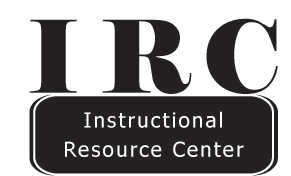 Collaborative WorkspacesEducation Uses Co-creation between pairs or small groups of students or between whole class  Brainstorming and planning for an event or group project  Peer review  Student demonstrations  Revisions and commenting  Involvement of others (community experts, family members)  Sharing content Alphabetical Product MatrixProductCostStrengthsWeaknessesBoxhttp://box.net FREE(more storage available for $10 per month)- Easy set up- Viewable collaboration- Ability to send messages, create/upload documents, create tasks and notes- Need to pay for more storageGoogle Groupshttp://groups.google.com FREE- Unlimited users- Has main features needed for collaboration (sharing, creating, discussing)- ‘Instructor controls (password protected)- Participation/Contribution tracking can be difficultHuddlehttp://huddle.com $10/month(starting rate)-Notifications via dashboard, email, and RSS- Simple file uploading/ organization- Task manager helps keep projects moving- Need to pay for additional users/ spaceWikispaceshttp://wikispaces.com Variable pricing-Course management system- Easy to create pages and hyperlinks to documents, URLs, and videoKSU Wiki:* Flashline login* Custom security* Flexible* Easy to revise- Formatting is complex- KSU student only (for free)